J. angielski 21.04.2020 zerówkaTemat: „Hello! How are you?” (Witaj! Jak się masz?)1.Słuchamy piosenki: https://www.youtube.com/watch?v=x23rTDl4AMs2. Powtarzamy słówka:Hello- WitajHow are you? Jak się masz?I am fine- W porządkuI am great- U mnie świetnieI am fine today- U mnie dzisiaj w porządkuI am very well- U mnie bardzo dobrzeI am hungry- Jestem głodny3. Kolorujemy obrazek i wpisujemy swoje imię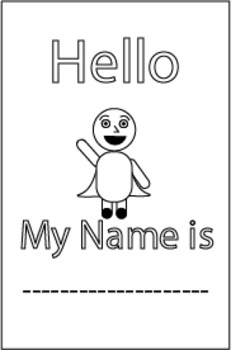 